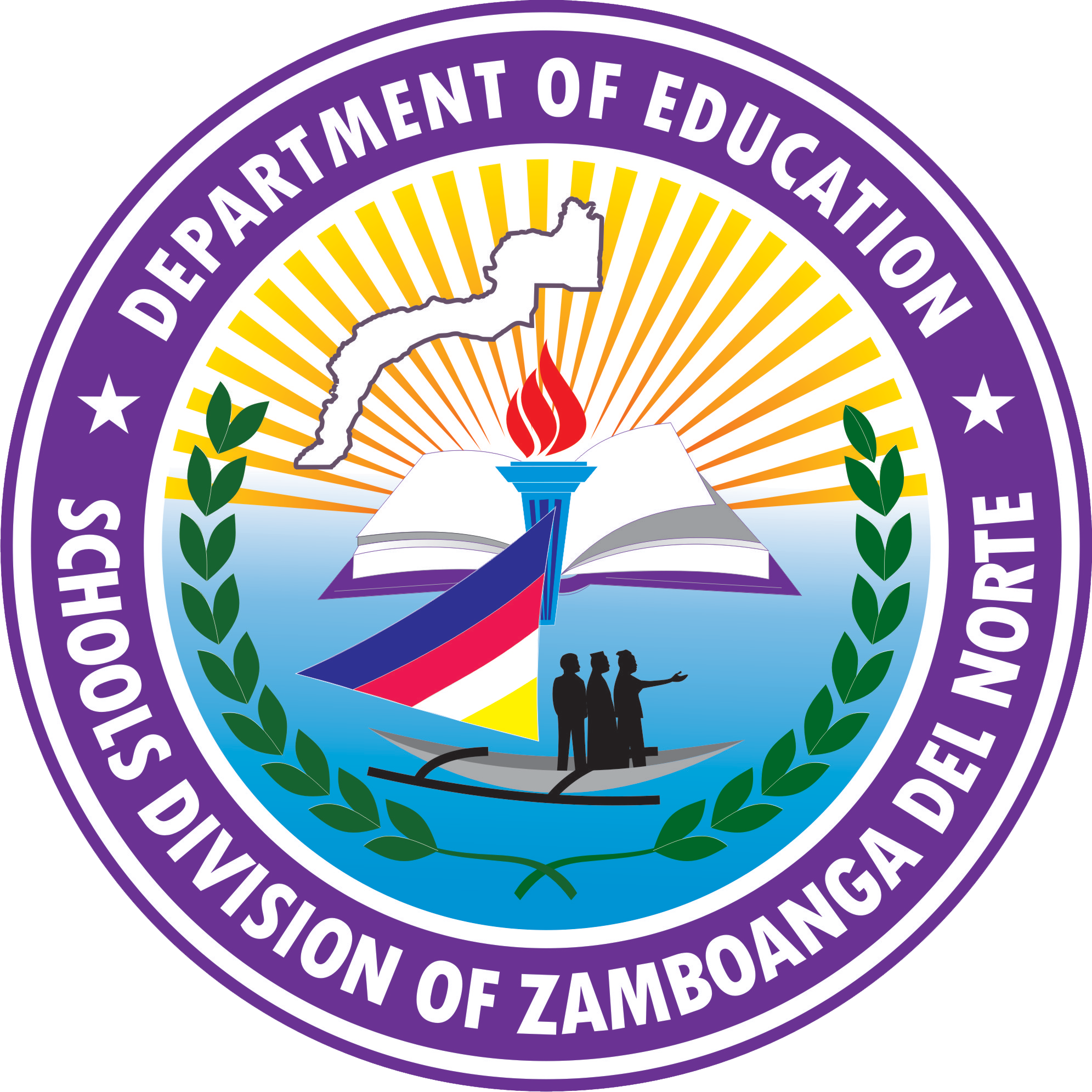 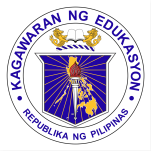 Republic of the Philippines	Department of Education	Region IX, Zamboanga PeninsulaSCHOOLS DIVISION OF ZAMBOANGA DEL NORTE Dipolog City 71002018 BRIGADA ESKWELA ACCOMPLISHMENT REPORT  ______________________________ School HeadSchool: School ID: School Head:  Contact No.:School Address: School Address: (Please check appropriate box below)(Please check appropriate box below)Level:            Elementary             High School     Types of School:             Central School            Non-central            Multi-grade
            Primary School            Integrated            Annex/ExtensionEnrolment SY 2017-2018: Tentative Enrolment 2018-2019: 2017 Total No. of Volunteers: 2018 Total No. of Volunteers:  2017 Total Amount of Resources Generated: 2018 Total Amount of Resources Generated:   Scope of Repair and Maintenance Work Completed (Please check appropriate column) Scope of Repair and Maintenance Work Completed (Please check appropriate column) Scope of Repair and Maintenance Work Completed (Please check appropriate column) Scope of Repair and Maintenance Work Completed (Please check appropriate column) Scope of Repair and Maintenance Work Completed (Please check appropriate column)ParticularsRepairedRepaintedReplacedRemarks (Percentage of Completion)RoofsName of school painted/written on the roof of the school building in compliance to Division Memorandum. CeilingsWallsWindows and doorsChairs/desks, tables and blackboardsComfort roomsLeaking pipesSchool grounds/landscapingSchool signsSchool signs/signage compliance to specifications provided by Division Memo.  Wash facilitiesOthers (specify)Construction of Facilities (Please fill in necessary info/data below)Construction of Facilities (Please fill in necessary info/data below)Construction of Facilities (Please fill in necessary info/data below)Construction of Facilities (Please fill in necessary info/data below)Construction of Facilities (Please fill in necessary info/data below)Type of Facility Manner of Acquisition of FacilityDonor(Individual/ Organization)AmountRemarks National Greening Program(Please check appropriate column)(Please check appropriate column)Remarks National Greening ProgramEvidentNot EvidentGulayan sa PaaralanSeedling ProductionTree/Mangrove GrowingOthers (specify)Disaster Preparedness(Please check appropriate column)(Please check appropriate column)Disaster PreparednessYesNORemarksFire Fighting Equipment Emergency PreparednessSwing OutdoorSafety Wiring ConnectionsHazard Free CommunityIn Kind Donations/Material Resources Generated (Please provide necessary info/data below)In Kind Donations/Material Resources Generated (Please provide necessary info/data below)In Kind Donations/Material Resources Generated (Please provide necessary info/data below)In Kind Donations/Material Resources Generated (Please provide necessary info/data below)In Kind Donations/Material Resources Generated (Please provide necessary info/data below)Type of DonationsDonorQuantityEstimated CostRemarksVolunteer Services (Please provide necessary info/data below)Volunteer Services (Please provide necessary info/data below)Volunteer Services (Please provide necessary info/data below)Volunteer Services (Please provide necessary info/data below)Volunteer Services (Please provide necessary info/data below)Volunteer Services (Please provide necessary info/data below)Volunteer Services (Please provide necessary info/data below)Volunteer Services (Please provide necessary info/data below)Volunteer Services (Please provide necessary info/data below)Type of VolunteerName of Volunteer (Individual or Organization) No. of VolunteersNo. of VolunteersNo. of VolunteersNo. of VolunteersNo. of VolunteersNo. of VolunteersNo. of VolunteersType of VolunteerName of Volunteer (Individual or Organization) Day 1Day 2Day 3Day 4Day 5Day 6TotalPrivate Sector (NGO, PTA, Corporations, etc.)Private Sector (NGO, PTA, Corporations, etc.)Private Sector (NGO, PTA, Corporations, etc.)Private Sector (NGO, PTA, Corporations, etc.)Private Sector (NGO, PTA, Corporations, etc.)Community (Parents, Alumni, Private Individuals, Religious Groups)Community (Parents, Alumni, Private Individuals, Religious Groups)Community (Parents, Alumni, Private Individuals, Religious Groups)Community (Parents, Alumni, Private Individuals, Religious Groups)Community (Parents, Alumni, Private Individuals, Religious Groups)Government Sector (Congressional/provincial officials, city/municipal/brgy officials, PNP, AFP, BFP, etc.)Government Sector (Congressional/provincial officials, city/municipal/brgy officials, PNP, AFP, BFP, etc.)Government Sector (Congressional/provincial officials, city/municipal/brgy officials, PNP, AFP, BFP, etc.)Government Sector (Congressional/provincial officials, city/municipal/brgy officials, PNP, AFP, BFP, etc.)Government Sector (Congressional/provincial officials, city/municipal/brgy officials, PNP, AFP, BFP, etc.)Government Sector (Congressional/provincial officials, city/municipal/brgy officials, PNP, AFP, BFP, etc.)TOTALTOTALSignificant Experiences/Issues and Concerns (Please provide necessary info/data below)Significant Experiences/Issues and Concerns (Please provide necessary info/data below)Significant Experiences/Issues and Concerns (Please provide necessary info/data below)Significant Experiences/Issues and Concerns (Please provide necessary info/data below)What happened?Who were involved?When?How does it contribute to the operations of the school/ how was the issue resolved? Best Practice/sSuggestion/s to Strengthen Brigada Eskwela Project On the Disaster Preparedness of the School (Please check appropriate column)On the Disaster Preparedness of the School (Please check appropriate column)On the Disaster Preparedness of the School (Please check appropriate column)On the Disaster Preparedness of the School (Please check appropriate column)Physical StructureEvidentNot EvidentRemarksResults of Assessment on the School Electrical System (requirement in the identification of necessary repairs/upgrades)Repair of minor classroom damages such as broken windows, doors, chairs/desks, tables, blackboards, roofs, ceilings, walls, etc. Installation/availability of appropriate fire suppression equipment (e.g. fire extinguishers, water source, etc.)Clear/unobstructed corridors and pathways (removal of sharp, protruding objects)Clean and clear drainage (to prevent clogging). Drainage canals are covered and necessary signage/s are provided. Safety signage/s are visible/posted on unfinished, damage or condemned buildings. Cabinets, drawers and heavy objects are below head level. Safety measures are posted in laboratories and workshops. Exit plans and direction signage are visible on every floor of the building.  Evacuation areas and classrooms are identified as temporary shelters during emergencies. Trees are properly pruned to avoid entanglement from electrical wiring that may cause potential harm to life or property. Toilets/hand wash are functional. Presence of school ground/landscaping signs. 